Lancaster Seventh-Day Adventist ChurchA House of Prayer for All People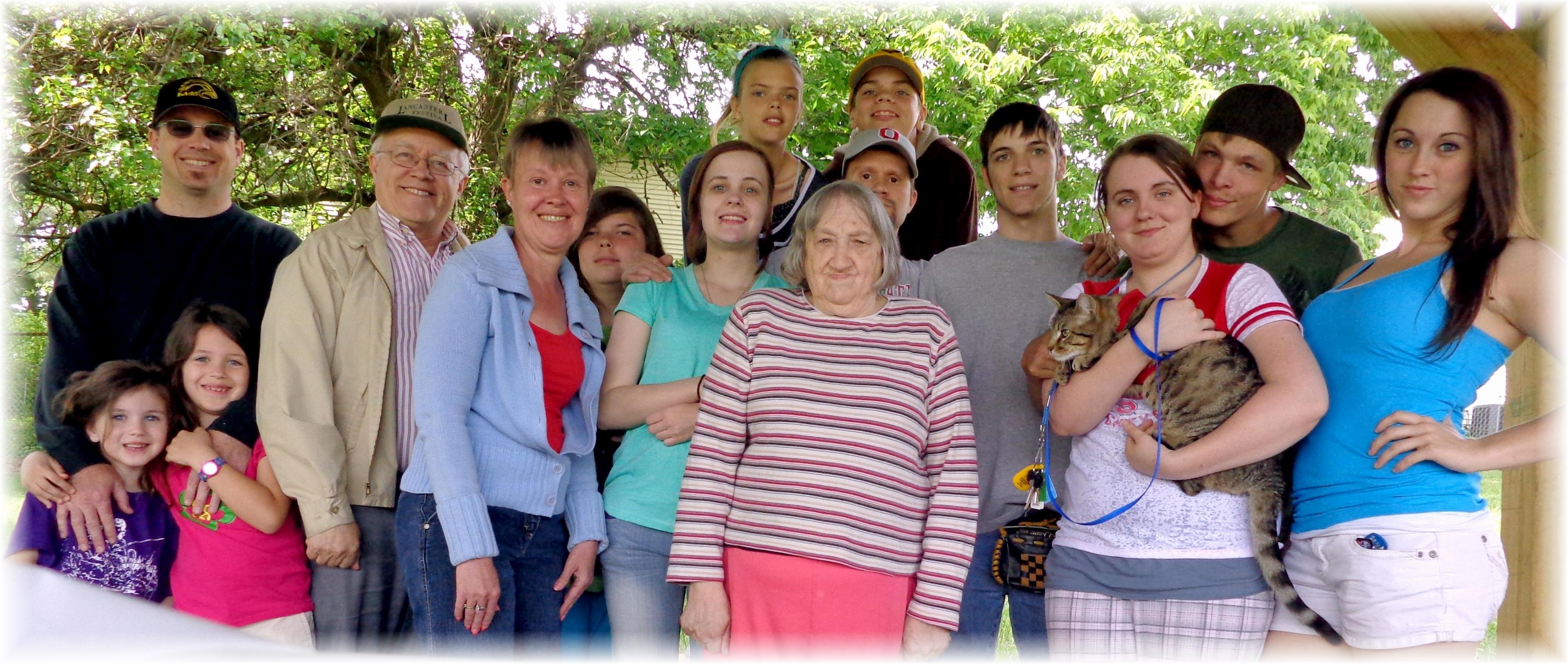 Health Team Picnic Baseball Social – May 26, 2013